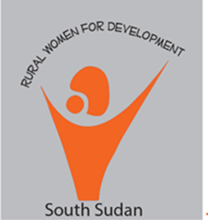 Job Title: 		Field Officer – Agriculture Position: 		2 (1 Mundri & 1 Maridi)Department:		ProgrammeReporting to: 		Project OfficerDuty Station:		Mundri and MaridiContract Duration:	6 monthsClosing Date:		17 June 2017	ORGANISATION BACKGROUNDRural Women for Development (RWD) is a national umbrella Organization for empowerment of rural and urban women in South Sudan formed under the non-governmental organization Act of 2016 under the Relief and Rehabilitation Commission (RRC) South Sudan.  RWDSS works in the following sectors: Food Security and Livelihood; WASH/Health; Gender/ Education; Peace Building; and Capacity Building for women.JOB PURPOSEUnder the direct supervision of the Project Officer the Field officer –will lead the implementation of capacity building project for Agricultural Extension Workers and Farm Organizations (40 in Amadi and 40 Maridi States.KEY DUTIES AND RESPONSIBILITIESEstablish and maintain good working relationships between farmers/cooperative societies to ease monitoring of farm activitiesWork together with the  Project Officer Carry out rapid needs assessment to determine the learning needs and interests of the people and Extension workers Conduct mobilization and sensitization  of the communities about the project activities at payam level and Villages level.Ensure good relation with the stakeholders and other agencies for purpose of information sharing Establishment and straightening farmer organization and link farmers to available markets  Conducts awareness about important of farmers groups agribusiness Responsible for the daily planning, supervision of the Farmers groups Ensure the farmer groups conduct exchanges visit for the  purpose of learning Assist the project officer in Organising  the transportation of the trainees to the training venue.Conduct Training to the farmers Groups in the payam and villages levels Ensure field officers followed farmer up regularly and retraining programs in sustainable agriculture.Ensure monthly reporting on the progress of the project activities and supervise the farmers groups  Empower farmers groups through training in good agricultural practices and be able to maintain high quality and very productive farms and connecting farmer groups marketing Ensuring that extension officer and  farmers  organizations are able to make use of the training that has been Provided to them and that they are strong members in the groups they belong to and be able to extend more training to others Together with the Monitoring Assistant and the Extension Workers, provide the necessary technical support for farmers and cooperative societies in order to maximize farm production.Visit each farmer groups farm  in the allocated area, at least once per week and compile the reports Monitor and Visit farmers   groups and compile report on their activities with evident photos Arrange site visits as economically as possible, whilst ensuring the maximum numbers of farmers are in placeIdentify some of the challenges facing the farmers and provide the necessary technical support. Prepare a report after each site visit and send it to the Project Officer to compilation and forward to the Project ManagerQUALIFICATIONS AND EXPERIENCEBachelor of Science (BSc) in Agriculture from a recognised University or Diploma in agriculture , certificate in certified Extension work 2-3 years of hands-on experience in Agriculture field workExperience of training and development of farmers and working with community membersExperience of Ethical farm work with diplomacyThis position is strictly for   a person with Prior knowledge of project location and a residence.Self-starter able to work independently with minimum supervisionAbility to liaise effectively with farmers Ability to exercise sound judgment Good presentation skills Willing to undertake extensive visit in the project location (s) Good communications skills: oral and written Computer literate; able to use major IT applications, (Database, word processing, e-mailingGood Communications and Report writing skillsFluency in written and spoken English. Knowledge of local Arabic and language spoken in the duty station is an added advantagePrior work experience in the location, knowledge of the local language and residence from the project duty would be an added advantage.Travel - physically fit and willing to go a long distance to conduct field visits within the localityHOW TO APPLYInterested and qualified candidates should submit application letters and CVs plus 3 names of referees via email addressed to: ruralwomenfordevelopment@gmail.com clearly indicating the job title ‘Field Officer - Agriculture” on the subject line or envelop. Hard copy of applications and CVs can be brought to the office of Rural Women for Development, next to former MTN office in Gudele 1; telephone 0954 536 764/0955385333 Due to the urgency of the recruitment, long-listing and shortlisting will begin before the closing date. Only short-listed candidates will be contacted for interviews.  This is a national position and qualified females are highly encouraged to apply. RWDSS is an equal-opportunity Organisation and does not discriminate on the basis of gender, ethnicity, race, religion or political affiliations.